.Start dance : after 16 count ( 0,21 “ ) no tag no restartPART 1. PRISSY WALK , WALK FORWARD , DRAGGING  , TURN ⅛ RIGHT ,TURN ¼ LEFT , SIDE ,BACKWARDPART 2. RIGHT TURN ½ , COASTER STEP , LEFT FULL TURN  , FORWARD ROCK RECOVER , SIDEEnjor your dance ....Stuck With You Baby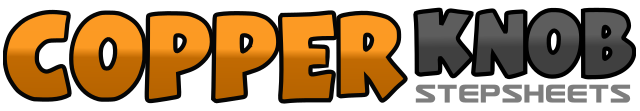 .......Count:16Wall:4Level:High Beginner.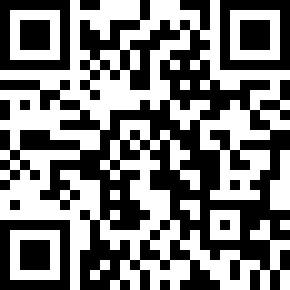 Choreographer:Harry Samana (INA) - July 2020Harry Samana (INA) - July 2020Harry Samana (INA) - July 2020Harry Samana (INA) - July 2020Harry Samana (INA) - July 2020.Music:Stuck with U - Ariana Grande & Justin BieberStuck with U - Ariana Grande & Justin BieberStuck with U - Ariana Grande & Justin BieberStuck with U - Ariana Grande & Justin BieberStuck with U - Ariana Grande & Justin Bieber........1 – 2Cross LF over RF with drugging the RF next to LF - Cross RF over LF with drugging the LF next to RF3 – 4 &step LF forward  – step RF forward  – recover LFa5 – 6&Turn ⅛ R stepping RF backward – cross LF over RF – hold – step RG to sidea7 – 8&Turn ¼ L Stepping LF backward – cross RF over LF – hold – step LF to side lefta1Turn ¼ R stepping RF backward – step LF forward2 & 3Step RF forward – turn ½ L stepping LF in place – step RF forward and do arabesque4 & 5Step LF backward – step RF next to LF – step LF forward6 & 7Turn ½ L stepping RF backward – turn ½ L stepping LF forward – step RF forward8 &Recover LF – turn ⅛ R stepping RF to side right